Rezept – ZimtschneckenZutaten und Material:500g Mehl250ml lauwarme Milch3 Eier (ein Ei für den Teig und zwei Eier zum Bepinseln des Teiges)80g weiche Butter60g Zucker1 Päckchen Trockenhefe1 Prise SalzHefeteig herstellen:Mehl in eine Schüssel sieben, Trockenhefe dazugeben und gut mischenLauwarme Milch, Ei, Butter und Salz zugebenTeig mit Küchenmaschine oder mit Kochlöffel und Händen gut durchknetenSchüssel abdecken und den Teig an einem warmen Ort eine halbe Stunde gehen lassenAnschließend nochmals gut durchkneten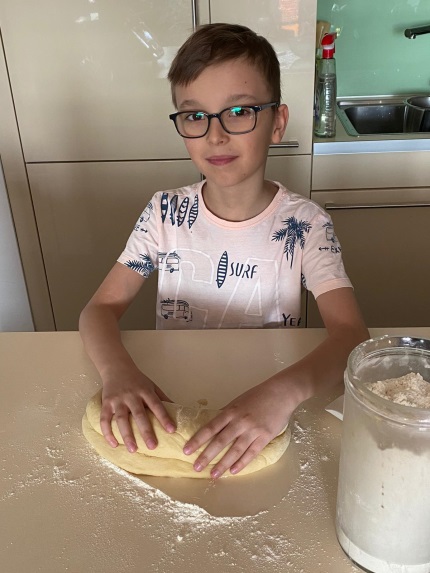 Ofen vorbereiten:Backofen auf 200°C (Ober- und Unterhitze) vorheizenBackblech mit Backpapier auslegenSchnecken herstellen:Teig in vier gleichgroße Portionen aufteilenJede der Teigportionen zu Rollen formenRollen mit einer Nudelwalze zu Streifen ausrollenZwei Eier in einer Schüssel verrühren und damit die Teigstreifen bepinselnGewünschte Menge gemahlenen Zimts auf die Teigstreifen streuen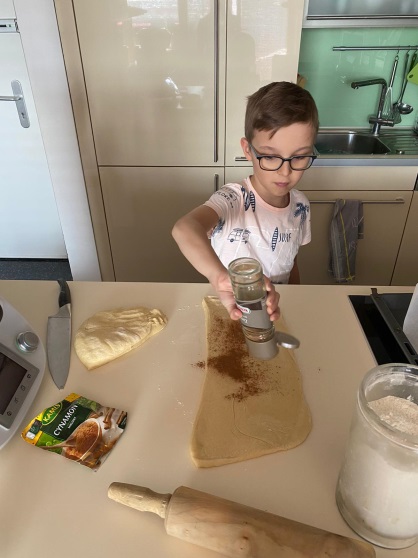 Den bestreuten Teig einrollen und mit einem Messer in Schnecken teilen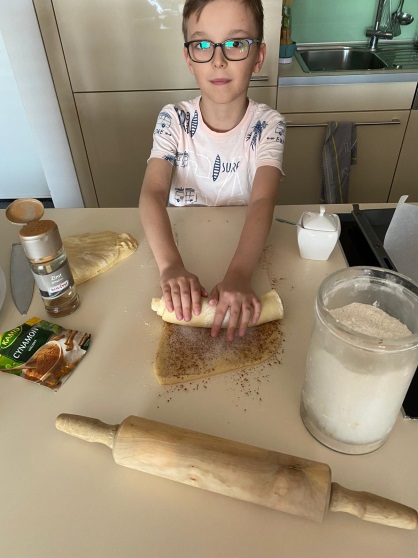 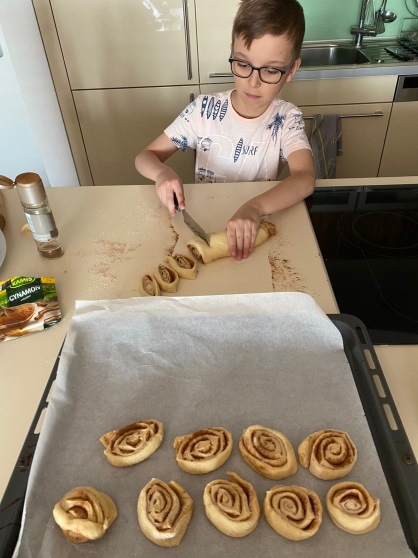 Schnecken auf Backpapier und Backblech legen ca. 15 Minuten abgedeckt gehen lassenVor dem Backen die Schnecken mit den verrührten Eiern bepinseln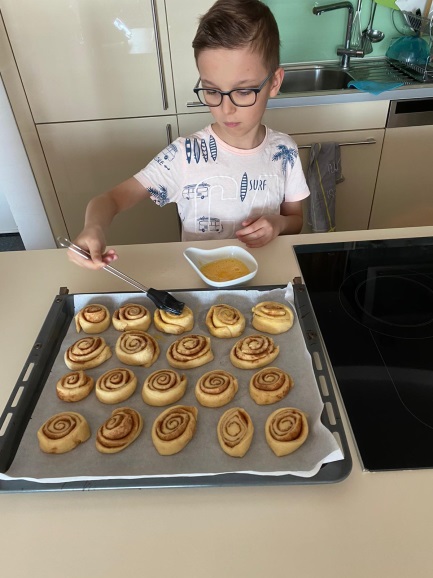 Backen der Schnecken:Backzeit 20 bis 25 Minuten bei 200°C Ober- und UnterhitzeFertige Schnecken auf einem Rost auskühlen lassen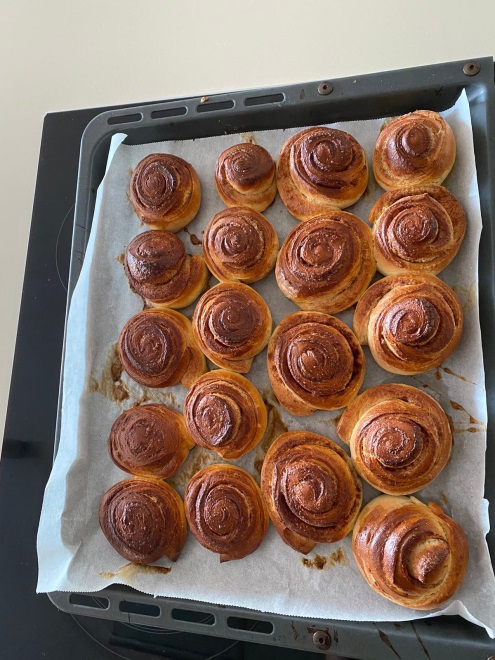 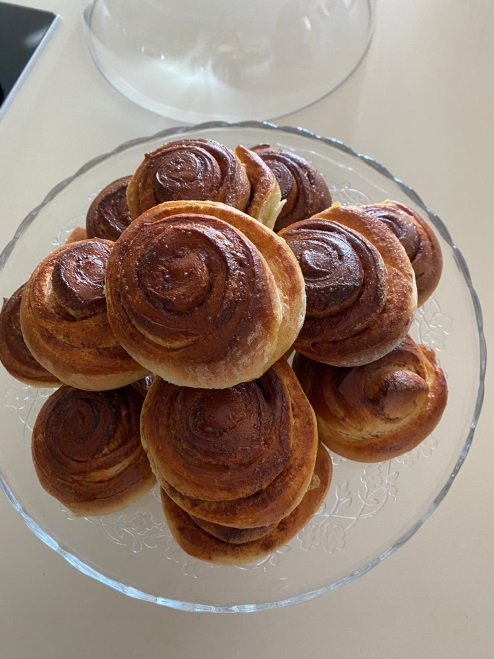 Gutes Gelingen und guten Apetit wünscht euch Karolina!!!